2.06.2020.- BORAVAK –PRIČANJE PRIČE PREMA NIZU SLIKAPOGLEDAJ SVAKU SLIČICU I RECI ŠTO VIDIŠ NA NJOJ. KAKO SE ZOVE OSOBA KOJA JE DJEČAKU SKINULA ZMAJ SA STABLA?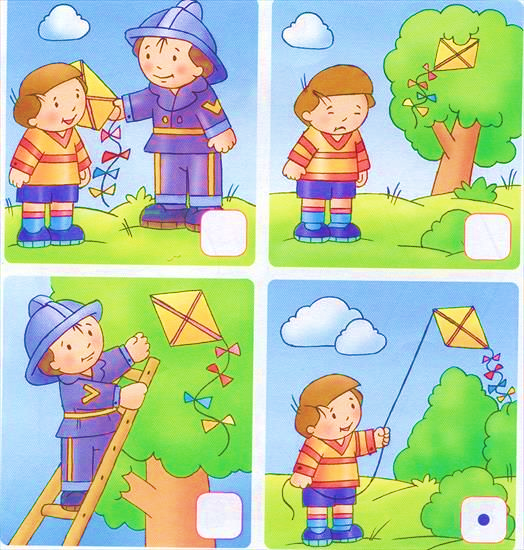 